Isolasi dan Karakterisasi Bacillus sp. Proteolitik dari Kumbang Penggerek Buah KopiJihan Lutfi Utami*, Chrsitina Nugroho Ekowati, Sumardi, dan Emantis Rosa*Jurusan Biologi FMIPA Universitas Lampung, Bandar Lampung, Lampung, Indonesia.Email : jihanlutfiutami@gmail.comABSTRACT One of coffee grower major problems are pests and diseases. Major pests at coffee-growing areas is coffe berry borer (Hypothenemus hampeii). The use of the bacteria is one of the alternatives to reduce the pests control. The bacteria must break body composition compounds, for example protein. One of proteolitic bacteria is Bacillus sp. The result of isolation from the body of coffe berry borer weevil is five isolat, they are H, K, A1, A2, and A3. The result of morphology identification and Gram character, all isolat show that Bacillus character and proteolitic. Bacillus K isolat show highest proteolitic index at 1,94.Keyword: Bacillus sp., proteolitic, the coffe berry borer.	PENDAHULUAN Salah satu kendala utama petani kopi adalah serangan hama dan penyakit. Kendala ini menyebabkan penurunan produktivitas dan kualitas kopi. Menurut Najiyati dan Danarti (2001), hama utama yang terdapat di seluruh perkebunan kopi adalah penggerek buah kopi (Hypothenemus hampei). Hal ini disebabkan karena hama ini menyerang kopi dari buah yang masih hijau hingga pasca panen buah kopi. Serangan hama dapat terus menyebar luas ke seluruh area perkebunan, sehingga diperlukan  strategi dalam upaya pengendalian serangan hama penggerek buah kopi ini. Pengendalian serangga hama penggerek buah kopi menggunakan pestisida yang berbahan kimiawi dan dikhawatirkan berbahaya bagi lingkungan. Pengendalian hayati merupakan alternatif biokontrol untuk mengendalikan hama dengan memanfaatkan mikroba entomopatogenik, diantaranya adalah Bacillus sp. Pemanfaatan Bacillus sp. sebagai biokontrol mulai banyak dilakukan. Hal ini salah satunya disebabkan oleh kemampuan bakteri ini dalam menghasilkan endospora yang dapat bertahan dilingkungan yang ekstrem dan tahan panas.Selain adanya endospora, beberapa jenis Bacillus mampu menghasilkan δ-endotoksin (protein Cry) yaitu kristal protein yang bersifat toksik. Dari aktivitas metabolik Bacillus yang menghasilkan enzim protease dan kitinase, dapat mendegradasi telur dan larva insekta sehingga akan menekan perkembangan maupun pertumbuhan hama penggerek buah kopi tersebut. Kandungan protein pada serangga merupakan komponen yang digunakan sebagai sumber nutrisi dari bateri proteolitik, seperti Bacillus sp.. Oleh karena itu, dilakukan isolasi dan karakterisasi Bacillus sp. proteolitik dari kumbang penggerek buah kopi.METODE Penelitian ini diaksanakan pada bulan Mei 2019 di Laboratorium Mikrobiologi Jurusan Biologi Fakultas Matematika dan Ilmu Pengetahuan Alam, Universitas Lampung.Isolasi Bacillus sp.Sampel diambil dari kumbang penggerek buah kopi yang ada di desa Sumber Rejo, Kabupaten Tanggamus, Lampung. Isolasi dilakukan dengan cara sampel disuspensikan ke dalam larutan NaCl 0,2 M dalam tabung reaksi. Suspensi tersebut kemudian dihomogenkan dengan vortex mixer dan dipanaskan dengan waterbath  pada suhu 85oC selama 15 menit. Kemudian sebanyak 1 mL suspensi diambil secara aseptik menggunakan mikropipet dan diinokulasikan dengan metode goresan pada media Nutrient Agar dalam cawan petri steril. Selanjutnya diinkubasi secara terbalik pada suhu kamar selama 24 jam.Pemurnian Isolat Bacillus sp.Koloni yang tumbuh pada cawan petri kemudian dimurnikan pada media Nutrient Agar (NA) padat dengan metode goresan kuadran. Kemudian diinkubasi pada suhu ruang selama 24 jam. Koloni tunggal setelah inkubasi kemudian diinokulasikan ke dalam Nutrient Agar (NA) miring dan diinkubasi selama 24 jam pada suhu ruang. Kultur yang tumbuh pada NA miring merupakan isolat Bacillus murni.Uji ProteolitikSubstrat yang digunakan pada uji protease adalah susu. Satu ose isolat Bacillus sp. berumur 24 jam diinokulasikan pada medium Nutrient Agar (NA) + 1 % anlene dengan metode goresan. Kemudian diinkubasi pada suhu ruang selama 24 jam. Aktivitas proteolitik ditandai dengan adanya zona jernih yang terbentuk di sekitar koloni.  Apabila zona jernih kurang jelas, ditetesi iodin. Penentuan Indeks ProteolitikPenentuan indeks proteolitik dihitung menggunakan rumus sebagai berikut (Agustien, 2010) :Uji Fisiologis Isolat Bacillus sp.  ProteolitikUji KatalaseSatu ose isolat bakteri berumur 24 jam diinokulasikan pada gelas objek yang telah dibubuhi 1 tetes H2O2. Terbentuknya gelembung menunjukkan katalase positif.Uji MotilitasSatu ose isolat bakteri berumur 24 jam diinokulasikan menggunakan ose runcing yang ditusukkan secara tegak lurus hingga setengah tinggi pada media  Nutrient Agar (NA) semi padat. Kemudian diinkubasi selama 24 jam pada suhu ruang. Motilitas koloni bakteri ditunjukkan dengan bentuk sebaran koloni.Karakteristik Mikroskopik Bacillus sp.  ProteolitikKarakteristik mikroskopik yang diamati melalui pengamatan morfologi sel bakteri yaitu pengecatan Gram dan spora. HASIL DAN PEMBAHASANHasil Hasil penentuan indeks proteolitik dapat dilihat pada tabel 1.Tabel 1. Hasil Penentuan Indeks Proteolitik	Keterangan :	K : permukaan tubuh kumbang	H : Hypo	A : AbdomenPembahasanHasil isolasi bakteri dari kumbang kopi diperoleh 5 isolat. Koloni tunggal yang terpisah kemudian dimurnikan. Berdasarkan ciri mikroskopik dan sifat katalase, isolat teridentifikasi sebagai genus Bacillus dengan ciri berbentuk batang, Gram positip, dan membentuk spora. Seluruh isolat bersifat katalase positif. Bakteri katalase positif memiliki kemampuan memecah H2O2 dengan enzim katalase maka segera membentuk suatu sistem pertahanan dari toksik H2O2 yang dihasilkannya sendiri (Alhadi, 2010). Pada uji motilitas, hampir semua isolat bersifat motil dan memiliki pola pertumbuhan yang sama yaitu echinulate. Bacillus sp. merupakan bakteri Gram positif berbentuk batang. Pengujian bakteri dengan uji katalase menunjukkan bahwa Bacillus memiliki kemampuan katalase positif (Pelczar dan Chan, 2005).Hasil uji protease kelima isolat  menunjukkan aktivitas proteolitik, namun kemampuan setiap isolat berbeda. Indeks proteolitik tertinggi terdapat pada isolat Bacillus K sebesar 1,94. Indeks proteolitik terendah terdapat pada isolat Bacillus A2 sebesar 0,77.KESIMPULAN Adapun kesimpulan yang diperoleh adalah :1. Hasil isolasi dari tubuh kumbang penggerek kopi diperoleh lima isolat yaitu H, K, A1, A2, dan A3.2. Hasil identifikasi morfologi dan sifat Gram, seluruh isolat menunjukkan karakter Bacillus, dan bersifat proteolitik. 3. Isolat Bacillus K menunjukkan indeks proteolitik tertinggi yaitu 1,94.REFERENSIAgustien, A. 2010. Protease Bakteri	Termofilik. Unpad Press. Bandung.Alhadi, Fatri. 2010. Isolasi dan Identifikasi Bakteri Streptococcus Ecqui Penyebab Strangles Pada Kuda. Skripsi. FKH IPB. Bogor.Najiyati, S dan Danarti. 2001. Kopi,	Budidaya dan Penanganan Lepas	Panen. PT Penebar Swadaya. Jakarta.Pelczar. M.J. dan E.C.S. Chan. 2005. Dasar 	Dasar Mikrobiologi. UI Press.	Jakarta.. No.Nama IsolatPengulanganLuas Koloni (cm2)Luas Zona Jernih (cm2)Indeks Proteolitik1.K10,0060,0191,941.K20,0080,0221,941.K30,0060,0181,942.H410,0080,0151,1252.H420,0080,0181,1252.H430,0080,0181,1253.A110,0040,0071,053.A120,0090,0191,053.A130,0090,0191,054.A210,0060,0110,774.A220,0170,0280,774.A230,0150,0290,775.A310,0080,0181,445.A320,0110,0231,445.A330,0060,0201,44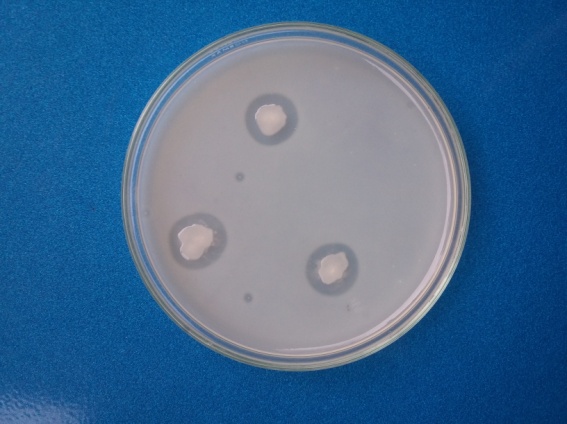 Gambar 1. Koloni Bacillus sp. Isolat K pada media NA+1% anleneKeterangan : Bacillus sp. yang tumbuh		 Terbentuk zona jernih di sekitar koloniMedia NA+1% anlene